WOJSKOWA KOMENDA UZUPEŁNIEŃW KIELCACH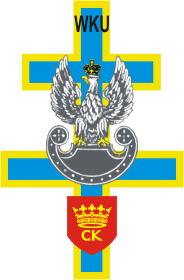 INFORMACJAWojskowy Komendant Uzupełnień w Kielcach informuje, że są wolne stanowiska dla osób, które nie pełniły służby wojskowej 
i chcą ochotniczo odbyć służbę przygotowawczą w korpusie szeregowych. 
    I turnus w terminie: 07.01 – 27.03.2020 r.   II turnus w terminie: 04.05 – 24.07.2020 r.   III turnus w terminie: 14.09 – 18.12.2020 r.Zainteresowane osoby proszone są
o kontakt z przedstawicielami 
Wojskowej Komendy Uzupełnień w Kielcach, ul. Wesoła 29,               tel.: 501 516 920,  261 174 712,  261 174 713.